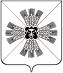 КЕМЕРОВСКАЯ ОБЛАСТЬАДМИНИСТРАЦИЯ ПРОМЫШЛЕННОВСКОГО МУНИЦИПАЛЬНОГО РАЙОНАПОСТАНОВЛЕНИЕот «_07_» __августа_2019_ г. № __935-П__пгт. ПромышленнаяОб утверждении Порядка реализации бюджетных инвестиций и отражения бюджетных ассигнований на осуществление бюджетных инвестиций в объекты капитального строительства муниципальной собственности Промышленновского муниципального районаВ соответствии со статьей 79 Бюджетного кодекса Российской Федерации в целях обеспечения эффективного использования бюджетных средств:1. Утвердить прилагаемый Порядок реализации бюджетных инвестиций и отражения бюджетных ассигнований на осуществление бюджетных инвестиций в объекты капитального строительства муниципальной собственности Промышленновского муниципального района.2. Признать утратившим силу постановление администрации Промышленновского муниципального района от 30.05.2014 № 947-п «Об утверждении порядка осуществления капитальных вложений в объекты муниципальной собственности Промышленновского муниципального района за счет средств бюджета Промышленновского муниципального района».3. Контроль за исполнением настоящего постановления возложить на заместителя   главы    Промышленновского    муниципального    района    А.А. Зарубину.4. Настоящее постановление вступает в силу со дня подписания.ГлаваПромышленновского муниципального района                                   Д.П. ИльинИсп. Н.К. БережнаяТел. 74585                                                                      УТВЕРЖДЕН                                                                      постановлениемадминистрации Промышленновского                                                                      муниципального района                                                                      от _07 августа 2019_ № _935-П_ПОРЯДОК РЕАЛИЗАЦИИ БЮДЖЕТНЫХ ИНВЕСТИЦИЙ И ОТРАЖЕНИЯ БЮДЖЕТНЫХ АССИГНОВАНИЙ НА ОСУЩЕСТВЛЕНИЕ БЮДЖЕТНЫХ ИНВЕСТИЦИЙ В ОБЪЕКТЫ КАПИТАЛЬНОГО СТРОИТЕЛЬСТВА МУНИЦИПАЛЬНОЙ СОБСТВЕННОСТИ ПРОМЫШЛЕННОВСКОГО МУНИЦИПАЛЬНОГО РАЙОНАI. ОБЩИЕ ПОЛОЖЕНИЯ1.1. Настоящий Порядок определяет механизм реализации бюджетных инвестиций в объекты капитального строительства муниципальной собственности Промышленновского муниципального района муниципальному унитарному предприятию, основанному на праве оперативного управления, автономному, бюджетному и казенному учреждению Промышленновского муниципального района.1.2. Предоставление бюджетных инвестиций муниципальному унитарному предприятию, основанному на праве оперативного управления, автономному, бюджетному и казенному учреждению Промышленновского муниципального района влечет соответствующее увеличение стоимости основных средств, находящихся на праве оперативного управления, муниципального унитарного предприятия, автономного, бюджетного и казенного учреждения.1.3. Механизм реализации бюджетных инвестиций предусматривает совершение действий по формированию перечня объектов капитального строительства, определению объемов финансирования объектов капитального строительства, финансированию реализации бюджетных инвестиций, а также осуществлению контроля за их реализацией.II. ФОРМИРОВАНИЕ ПЕРЕЧНЯ ОБЪЕКТОВ КАПИТАЛЬНОГО СТРОИТЕЛЬСТВА В ЦЕЛЯХ РЕАЛИЗАЦИИ БЮДЖЕТНЫХ ИНВЕСТИЦИЙ НА ОЧЕРЕДНОЙ ФИНАНСОВЫЙ ГОД И ПЛАНОВЫЙ ПЕРИОД2.1. Формирование перечня объектов капитального строительства на очередной финансовый год и плановый период, подлежащих финансированию за счет средств районного бюджета (далее - Перечень), осуществляет отдел по архитектуре и градостроительству администрации Промышленновского муниципального района (далее - Отдел).2.2. Перечень формируется на основании заявок органов местного самоуправления Промышленновского муниципального района и муниципального унитарного предприятия, основанного на праве оперативного управления, автономного, бюджетного и казенного учреждения Промышленновского муниципального района. Заявки представляются в Отдел в срок до 1 июля текущего финансового года.2.3. В приоритетном порядке в Перечень включаются:а) объекты, включенные в программы и обеспеченные софинансированием из федерального и областного бюджетов;б) незавершенные строительством объекты, подлежащие завершению в планируемом периоде.2.4. Объем бюджетных ассигнований для реализации бюджетных инвестиций на очередной финансовый год и плановый период планируется с учетом нормативных сроков строительства.2.5. Проект Перечня и объем финансирования объектов капитального строительства за счет средств районного бюджета на очередной финансовый год (очередной финансовый год и плановый период) представляется в Совет народных депутатов Промышленновского муниципального района одновременно с проектом решения Совета народных депутатов Промышленновского муниципального района о районном бюджете на очередной финансовый год.2.6. Перечень утверждается правовым актом главы Промышленновского муниципального района в течение 5 рабочих дней с даты принятия решения Советом народных депутатов Промышленновского муниципального района о районном бюджете на очередной финансовый год и плановый период.III. ПОРЯДОК ФИНАНСИРОВАНИЯ РЕАЛИЗАЦИИ БЮДЖЕТНЫХ ИНВЕСТИЦИЙ И ОТРАЖЕНИЯ БЮДЖЕТНЫХ АССИГНОВАНИЙ НА ОСУЩЕСТВЛЕНИЕ БЮДЖЕТНЫХ ИНВЕСТИЦИЙ В ОБЪЕКТЫ КАПИТАЛЬНОГО СТРОИТЕЛЬСТВА В РЕШЕНИИ О РАЙОННОМ БЮДЖЕТЕ И В СВОДНОЙ БЮДЖЕТНОЙ РОСПИСИ3.1. Финансирование реализации бюджетных инвестиций в объекты капитального строительства, включенные в Перечень, осуществляется в пределах лимитов бюджетных обязательств на бюджетные инвестиции, доведенных до главного распорядителя бюджетных средств, в соответствии с решением Совета народных депутатов Промышленновского муниципального района о районном бюджете на очередной финансовый год и плановый период.3.2. Бюджетные ассигнования на реализацию бюджетных инвестиций в объекты капитального строительства, включенные в Перечень, отражаются в решении о районном бюджете и в составе сводной бюджетной росписи районного бюджета.3.3. Составление и ведение бюджетной росписи расходов по финансированию реализации бюджетных инвестиций в объекты, включенные в Перечень, осуществляет главный распорядитель в соответствии с Бюджетным кодексом Российской Федерации и Порядком составления и ведения сводной росписи районного бюджета в разрезе объектов, предусмотренных инвестиционными проектами, софинансирование которых осуществляется за счет межбюджетных субсидий.3.4. Перечень и коды целевых статей и (или) видов расходов бюджетов, финансовое обеспечение которых осуществляется за счет субвенций или межбюджетных субсидий областного и (или) федерального бюджетов, определяются в порядке, установленном соответственно главным финансовым управлением Кемеровской области.3.5. Финансирование реализации бюджетных инвестиций в объекты капитального строительства, включенные в Перечень, осуществляется финансовым управлением по Промышленновскому району (далее - финансовое управление) на основании письменных заявок муниципальных заказчиков.3.6. Муниципальные заказчики представляют в финансовое управление по каждому объекту капитального строительства:3.6.1. Для оплаты строительно-монтажных работ:а) титульные списки объектов, строительство которых начинается в очередном финансовом году, титульные списки незавершенных строительством объектов, подлежащих завершению в очередном финансовом году;б) муниципальные контракты на выполнение работ (оказание услуг) для муниципальных нужд Промышленновского муниципального района с графиками на выполнение работ на весь период строительства, в которых указываются объемы и стоимость подлежащих выполнению работ (услуг) и порядок их оплаты, в том числе размер авансирования, размер и порядок финансирования строительства, а также порядок приобретения материалов, ответственность сторон по обеспечению выполнения обязательств, протокол о результатах конкурса (аукциона) по определению исполнителя работ (услуг);в) положительные сводные заключения государственной экспертизы по проектно-сметной документации;г) документы об утверждении проектно-сметной документации, сводный сметный расчет стоимости строительства;д) справки о стоимости выполненных работ (оказанных услуг) и затрат, акты сдачи-приемки выполненных работ по формам, утвержденным Федеральной службой государственной статистики;е) копии лицензий на осуществление работ в капитальном строительстве;ж) счета при авансировании работ и счета-фактуры при расчете за выполненные работы (оказанные услуги);з) иные документы в соответствии с законодательством Российской Федерации.3.6.2. Для оплаты проектно-изыскательских работ, выполняемых для объектов капитального строительства:а) муниципальный контракт на выполнение проектно-изыскательских работ с календарным планом работ, в котором должны быть указаны сроки выполнения и стоимость этапов работ;б) задание на проектирование;в) сметы на проектные, изыскательские, топографические и иные работы, утвержденные муниципальным заказчиком;г) протокол о результатах конкурса (аукциона) по определению исполнителя проектных работ;д) акты сдачи-приемки выполненных проектных, изыскательских, топографических работ по формам, утвержденным Федеральной службой государственной статистики;е) копии лицензии на осуществление соответствующего вида деятельности;ж) счета при авансировании работ и счета-фактуры при расчете за выполненные работы;з) иные документы в соответствии с законодательством Российской Федерации.IV. КОНТРОЛЬ ЗА РЕАЛИЗАЦИЕЙ БЮДЖЕТНЫХ ИНВЕСТИЦИЙ В ОБЪЕКТЫ КАПИТАЛЬНОГО СТРОИТЕЛЬСТВА4.1. Контроль за реализацией бюджетных инвестиций в объекты капитального строительства, включенные в Перечень, осуществляет Отдел.4.2. Муниципальные заказчики по каждому объекту капитального строительства представляют в Отдел следующие документы:а) муниципальный контракт на выполнение работ (оказание услуг) для муниципальных нужд Промышленновского муниципального района на весь период строительства с указанием объемов и стоимости подлежащих выполнению работ (оказанию услуг) с разбивкой по годам;б) календарный план работ;в) документ об утверждении проектно-сметной документации;г) сводный сметный расчет стоимости строительства объекта;д) положительное сводное заключение государственной экспертизы по проектно-сметной документации.4.3. Муниципальные заказчики ежемесячно не позднее 5-го числа месяца, следующего за отчетным, представляют в Отдел и финансовое управление отчет об использовании средств, направленных на финансирование объектов капитального строительства в текущем финансовом году, с нарастающим итогом.4.4. Отдел не позднее 1 марта каждого года представляет главе Промышленновского муниципального района отчет о реализации бюджетных инвестиций в объекты капитального строительства, включенные в Перечень, за отчетный финансовый год.                         Заместитель главы Промышленновского муниципального района                              А.А. Зарубина